Become an ASCD (Singapore) Member!(Payment for ASCD (S) membership valid until 31 December 2023)Ordinary Membership: S$30.00.  Institutional Membership: S$300.00Please request for Membership Form at  ascdadmin@work-solutions.comRegister here for Individual, Self-Paying Participants (For schools, use next page)Important Note: Please complete the Confirmation of Payment Section on the next page.Register for Schools, Organisations and Institutional Members on next page please  >>>Register here for Schools/Organisations (ASCD (Singapore) Institutional Members and Non-Member Schools)Insert more rows if required.Confirmation of Payment   (Please select one option with “X”)Supporting Students with Dyslexia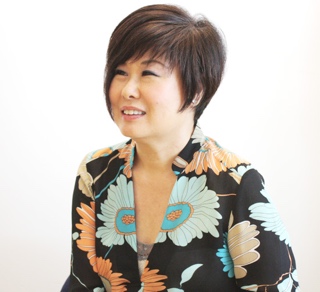 by Kimberly Loong14th April 2023 l 9.00am to 4.30pmSt Joseph’s InstitutionSupporting Students with Dyslexiaby Kimberly Loong14th April 2023 l 9.00am to 4.30pmSt Joseph’s InstitutionClosing Date: 31st March 2023Only 40 seats available.Priority for ASCD (Singapore) members until 27th March 2023.Registration closes as soon as seats are all taken up.Name of ParticipantEmail Address Teaching Levels Teaching SubjectMobile Phone No.ASCD Singapore Membership Type (Please click one)1 Life    Ordinary Non-MemberPostal Address (include postcode)Postal Address (include postcode)Postal Address (include postcode)Postal Address (include postcode)Postal Address (include postcode)Postal Address (include postcode)2 Life    Ordinary Non-MemberPostal Address (include postcode)Postal Address (include postcode)Postal Address (include postcode)Postal Address (include postcode)Postal Address (include postcode)Postal Address (include postcode)Name of School or OrganisationName of School or OrganisationPostal AddressPostal AddressPostcodePostcodeName of Liaison PersonName of Liaison PersonOffice Phone NoOffice Phone NoDesignation of Liaison PersonDesignation of Liaison PersonExtension NoExtension NoLiaison Person’s Email AddressLiaison Person’s Email AddressMobile Phone NoMobile Phone NoParticulars of Participants from SchoolsNote: Please complete the Confirmation of Payment SectionParticulars of Participants from SchoolsNote: Please complete the Confirmation of Payment SectionParticulars of Participants from SchoolsNote: Please complete the Confirmation of Payment SectionParticulars of Participants from SchoolsNote: Please complete the Confirmation of Payment SectionParticulars of Participants from SchoolsNote: Please complete the Confirmation of Payment SectionParticulars of Participants from SchoolsNote: Please complete the Confirmation of Payment SectionParticulars of Participants from SchoolsNote: Please complete the Confirmation of Payment SectionParticulars of Participants from SchoolsNote: Please complete the Confirmation of Payment SectionParticulars of Participants from SchoolsNote: Please complete the Confirmation of Payment SectionParticulars of Participants from SchoolsNote: Please complete the Confirmation of Payment SectionParticulars of Participants from SchoolsNote: Please complete the Confirmation of Payment SectionNoName of ParticipantName of ParticipantEmail Address Teaching LevelsTeaching Subjects Teaching Subjects Mobile Phone No.Mobile Phone No.ASCD Singapore Membership Type (Please check one)ASCD Singapore Membership Type (Please check one)1 Life / Ordinary Institutional  Non-Member Life / Ordinary Institutional  Non-Member2 Life / Ordinary Institutional  Non-Member Life / Ordinary Institutional  Non-Member3 Life / Ordinary Institutional  Non-Member Life / Ordinary Institutional  Non-Member4 Life / Ordinary Institutional  Non-Member Life / Ordinary Institutional  Non-Member5 Life / Ordinary Institutional  Non-Member Life / Ordinary Institutional  Non-Member6 Life / Ordinary Institutional  Non-Member Life / Ordinary Institutional  Non-Member1Please e-invoice my school 	SBU No:  	Attention to:   2Please issue a PDF copy of the invoice and send via email. Payment will be made immediately on receipt of the invoice. (Only for institutes, schools)3Cash or Online Bank Transfers can be made to our bank account:	Payee:			ASCD (Singapore)	Bank Account No: 	DBS Bank A/c Number: 020-004574-4	PayNow:		UEN S89SS0105LPlease email your transaction advice to ascdadmin@work-solutions.com4Cheques should be made payable to ASCD (SINGAPORE)  Cheque No:  _____________Amount of Cheque: S$ ______________ is attached.  Please post original forms and payment to the address listed below.ASCD (S) Secretariat, 73 Ubi Road 1, #07-62 Oxley BizHub, Singapore 408733